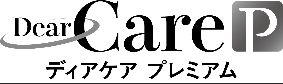 動画視聴報告書動画視聴報告書名前・所属　　　　　　　　　　　　　　・視聴終了日　　　　　　年　　　　月　　　　日テーマ一歩進んだポジショニング：間接的サポートを中心に視聴動画  1.間接的サポートと寝位置の確認  2.間接的サポートにおける小枕の選択と効果的な挿入方法  3.体位変換としての間接的サポート  4.呼吸・嚥下・褥瘡予防を考慮したポジショニング（直接的サポート）　5.ベッド上食事援助の際の間接的サポート　6.手術室で活用できる間接的サポート学んだこと実践してみようと思うこと